SPECYFIKACJA ISTOTNYCH WARUNKÓW ZAMÓWIENIA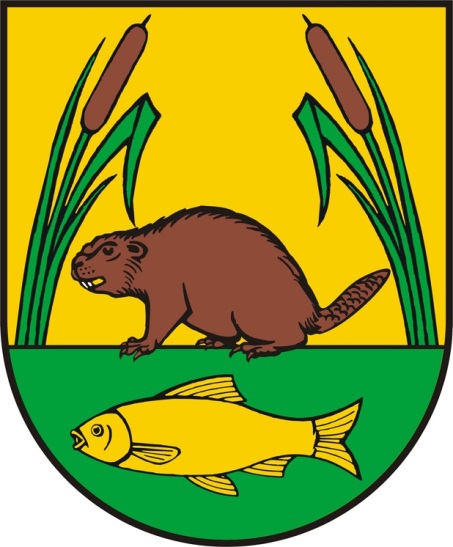 Przetarg nieograniczony na zadanie pod nazwą:Świadczenie usług pocztowych w obrocie krajowym i zagranicznymSzczytno, 26.03.2019 r.Zgodnie z art. 13 ust. 1 i 2 rozporządzenia Parlamentu Europejskiego i Rady (UE) 2016/679 z dnia 27 kwietnia 2016 r. w sprawie ochrony osób fizycznych w związku z przetwarzaniem danych osobowych i w sprawie swobodnego przepływu takich danych oraz uchylenia dyrektywy 95/46/WE (ogólne rozporządzenie o ochronie danych) (Dz. Urz. UE L 119 z 04.05.2016, str. 1), dalej „RODO”, informuję, że:1) administratorem Pani/Pana danych osobowych jest Gmina Szczytno, ul. Łomżyńska 3, 12-100 Szczytno; tel. (89) 62 32 580, e-mail: ugszczytno@ug.szczytno.pl2) inspektorem ochrony danych osobowych w Gminie Szczytno jest Pan Kamil Maliszewski, kontakt: e-mail: iodo@ug.szczytno.pl, tel. (89) 62 32 583;3) Pani/Pana dane osobowe przetwarzane będą na podstawie art. 6 ust. 1 lit. c RODO w celu związanym z postępowaniem o udzielenie zamówienia publicznego pn. Świadczenie usług pocztowych w obrocie krajowym i zagranicznym prowadzonym w trybie przetargu nieograniczonego;4) odbiorcami Pani/Pana danych osobowych będą osoby lub podmioty, którym udostępniona zostanie dokumentacja postępowania w oparciu o art. 8 oraz art. 96 ust. 3 ustawy z dnia 29 stycznia 2004 r. – Prawo zamówień publicznych (t. j. Dz. U. z 2017 r., poz. 1579, z późn. zm.), dalej „ustawa Pzp”;5) Pani/Pana dane osobowe będą przechowywane, zgodnie z art. 97 ust. 1 ustawy Pzp, przez okres co najmniej 4 lat od dnia zakończenia postępowania o udzielenie zamówienia, a jeżeli czas trwania umowy przekracza 4 lata, okres przechowywania obejmuje cały czas trwania umowy;6) obowiązek podania przez Panią/Pana danych osobowych bezpośrednio Pani/Pana dotyczących jest wymogiem ustawowym określonym w przepisach ustawy Pzp, związanym z udziałem w postępowaniu o udzielenie zamówienia publicznego; konsekwencje niepodania określonych danych wynikają z ustawy Pzp;7) w odniesieniu do Pani/Pana danych osobowych decyzje nie będą podejmowane w sposób zautomatyzowany, stosowanie do art. 22 RODO;8) posiada Pani/Pan:− na podstawie art. 15 RODO prawo dostępu do danych osobowych Pani/Pana dotyczących;− na podstawie art. 16 RODO prawo do sprostowania Pani/Pana danych osobowych;− na podstawie art. 18 RODO prawo żądania od administratora ograniczenia przetwarzania danych osobowych z zastrzeżeniem przypadków, o których mowa w art. 18 ust. 2 RODO;− prawo do wniesienia skargi do Prezesa Urzędu Ochrony Danych Osobowych, gdy uzna Pani/Pan, że przetwarzanie danych osobowych Pani/Pana dotyczących narusza przepisy RODO;9) nie przysługuje Pani/Panu:− w związku z art. 17 ust. 3 lit. b, d lub e RODO prawo do usunięcia danych osobowych;− prawo do przenoszenia danych osobowych, o którym mowa w art. 20 RODO;− na podstawie art. 21 RODO prawo sprzeciwu, wobec przetwarzania danych osobowych, gdyż podstawą prawną przetwarzania Pani/Pana danych osobowych jest art. 6 ust. 1 lit. c RODO.Znak sprawy RR.PFZ.271.6.2019NAZWA I ADRES ZAMAWIAJĄCEGOI.1. Gmina Szczytnoul. Łomżyńska 312-100 SzczytnoWojewództwo: Warmińsko-MazurskieTel. 089 623 2580    fax. 089 623 2592   e-mail ugszczytno@ug.szczytno.pl Internet. www.ug.szczytno.plNIP: 7451811230;  Regon 510743261II. TRYB UDZIELENIA ZAMÓWIENIA1. Postępowanie prowadzone w trybie przetargu nieograniczonego na usługi, o wartości poniżej kwot określonych w przepisach wydanych na podstawie art. 11 ust. 8 ustawy z dnia 29 stycznia 2004 r. Prawo zamówień publicznych (t. j. Dz. U. z 2017 r., poz. 1579 z późn. zm.) zwanej dalej „ustawą pzp”, na podstawie art. 39-46 ustawy pzp.3. Podstawa prawna opracowania niniejszej SIWZ:1) ustawa z dnia 29 stycznia 2004 r. Prawo zamówień publicznych (t. j. Dz. U. z 2017 r., poz. 1579, z późn. zm.),2) Rozporządzenie Ministra Rozwoju z dnia 26 lipca 2016 r. w sprawie rodzajów dokumentów, jakich może żądać zamawiający od wykonawcy, w postępowaniu o udzielenie zamówienia (Dz. U. z 2016 r., poz. 1126),3) Rozporządzenie Prezesa Rady Ministrów z dnia 28 grudnia 2017 r. w sprawie średniego kursu złotego w stosunku do euro stanowiącego podstawę przeliczania wartości zamówień publicznych (Dz. U z 2017 r., poz. 2477).III. OPIS PRZEDMIOTU ZAMÓWIENIA1) 64.11.00.00 – 0 Usługi pocztowe 2) 64.11.20.00 – 4 Usługi pocztowe dotyczące listów 3) 64.11.30.00 – 1 Usługi pocztowe dotyczące paczek 4) 64.12.00.00 – 3 Usługi kurierskie1. Przedmiotem zamówienia jest Świadczenie usług pocztowych w obrocie krajowym i zagranicznym dla Urzędu Gminy Szczytno w zakresie: a) przyjmowania, przemieszczania i doręczania przesyłek listowych (listy zwykłe, listy zwykłe priorytet, listy polecone, listy polecone priorytet, listy polecone ZPO, listy polecone ZPO priorytet),b) paczek i przesyłek kurierskich zgodnie z ustawą z dnia 23 listopada 2012 r. Prawo pocztowe (Dz. U. z 2012 r. poz.1529), c) zwrot przesyłek niedoręczonych, z podaniem przyczyny niedoręczenia,d) doręczenie niezwłocznie do Zamawiającego zwrotnych potwierdzeń odbioru po ich skutecznym doręczeniu,e) transport przesyłek od Zamawiającego do placówek nadawczych Wykonawcy.2. Usługi pocztowe świadczone będą od 01.05.2019 r. do 30.04.2022 r.3. Wykonawca zobowiązany jest do  świadczenia usług zgodnie z obowiązującymi przepisami, w szczególności zgodnie z Prawem pocztowym i aktami wydanymi na jego podstawie.4. Usługą objęte są wszelkie rodzaje przesyłek i paczek pocztowych określonych w Prawie pocztowym.5. Usługi pocztowe świadczone przez Wykonawcę, a nieobjęte przedmiotem zamówienia lub objęte przedmiotem zamówienia, a nie wycenione w formularzu cenowym w ofercie Wykonawcy ‐ będą  świadczone w oparciu o obowiązujący regulamin  świadczenia usług pocztowych Wykonawcy oraz jego aktualny cennik.6. Wykonawca zobowiązany będzie odbierać co najmniej raz dziennie, od poniedziałku do piątku, oprócz dni ustawowo wolnych od pracy, przesyłki i paczki pocztowe Zamawiającego w zaoferowanych przez siebie godzinach, zgodnych z wymaganiami zawartymi w punkcie 18 SIWZ, dot. kryterium czasu odbioru przesyłek wychodzących z siedziby Urzędu Gminy Szczytno, ul. Łomżyńska 3, 12-100 Szczytno.7. Wykonawca zobowiązany będzie do dostarczania przesyłek adresowanych do Zamawiającego co najmniej raz dziennie w dni robocze, od poniedziałku do piątku w zaoferowanych przez siebie godzinach, zgodnych z wymaganiami zawartymi w punkcie 18 SIWZ, dot. kryterium czasu dostarczenia przesyłek przychodzących.8. Nadawanie przesyłek lub paczek pocztowych objętych przedmiotem zamówienia następować  będzie w dniu ich przekazania Wykonawcy przez Zamawiającego.9. Usługi pocztowe opłacane będą za pomocą opłaty z dołu.10. Zamawiający nie dopuszcza obowiązku stosowania opakowań Wykonawcy przy nadawaniu przesyłek listowych lub paczek pocztowych.11. Płatności za  świadczone usługi zostaną  dokonane na podstawie faktur VAT wystawianych przez Wykonawcę  po zakończeniu okresu rozliczeniowego odpowiadającemu miesiącom kalendarzowym. Płatność nastąpi przelewem na konto Wykonawcy w terminie do 21 dni od daty prawidłowego wystawienia faktury VAT.12. W ramach określenia skali wielkości przedmiotu zamówienia, Zamawiający podaje szacunkowe ilości przesyłek, z podziałem na ich rodzaje, które będą nadawane w okresie obowiązywania umowy. Podane niżej ilości służą jedynie orientacyjnemu określeniu wielkości przedmiotu umowy i będą ulegały zmianie w zależności od potrzeb Zamawiającego, na co Wykonawca wyraża zgodę i nie będzie dochodził roszczeń z tytułu zmian ilościowych i rodzajowych w trakcie realizacji umowy:13. Wykonawca, w terminie 3 dni od dnia  zamieszczenia na stronie internetowej informacji,  z sesji otwarcia ofert, przekazuje zamawiającemu oświadczenie o przynależności lub braku przynależności do tej samej grupy kapitałowej. Wykonawca może przedstawić dowody, że powiązania z innym wykonawcą nie prowadzą do zakłócenia konkurencji w postępowaniu o udzielenie zamówienia.14. Zamawiający wymaga, aby osoby biorące udział w realizacji przedmiotu zamówienia w sposób bezpośredni, tj. wykonujące czynności dostarczania i odbioru przesyłek od Nadawcy z jednostek Zamawiającego, o których mowa powyżej (za wyłączeniem osób dostarczających paczki pocztowe i przesyłki kurierskie), przyjmujące przesyłki do obrotu pocztowego oraz osoby pełniące nadzór nad realizacją umowy ze strony Wykonawcy, zostali w okresie realizacji umowy zatrudnieni na podstawie umowy o pracę, zgodnie z art. 22 § 1 ustawy z dnia 26 czerwca 1974 r. – Kodeks pracy (Dz. U. z 2016 r., poz. 1666 ze zm., na poziomie min 80 % zatrudnionych na etat do ogółu zatrudnionych w placówce.” 15.	W trakcie realizacji zamówienia zamawiający uprawniony jest do wykonywania czynności kontrolnych wobec wykonawcy odnośnie spełniania przez wykonawcę lub podwykonawcę wymogu zatrudnienia na podstawie umowy o pracę osób wykonujących wskazane w punkcie 14 czynności. Zamawiający uprawniony jest w szczególności do: żądania oświadczeń i dokumentów w zakresie potwierdzenia spełniania ww. wymogów i dokonywania ich oceny,żądania wyjaśnień w przypadku wątpliwości w zakresie potwierdzenia spełniania ww. wymogów,16. W trakcie realizacji zamówienia na każde wezwanie zamawiającego w wyznaczonym w tym wezwaniu terminie (t. j. 14 dni roboczych od otrzymania informacji) wykonawca przedłoży zamawiającemu wskazane poniżej dowody w celu potwierdzenia spełnienia wymogu zatrudnienia na podstawie umowy o pracę przez wykonawcę lub podwykonawcę osób wykonujących wskazane w punkcie 14 czynności w trakcie realizacji zamówienia: oświadczenie wykonawcy lub podwykonawcy o zatrudnieniu na podstawie umowy o pracę osób wykonujących czynności, których dotyczy wezwanie zamawiającego. Oświadczenie to powinno zawierać w szczególności: dokładne określenie podmiotu składającego oświadczenie, datę złożenia oświadczenia, wskazanie, że objęte wezwaniem czynności wykonują osoby zatrudnione na podstawie umowy o pracę wraz ze wskazaniem liczby tych osób, imion i nazwisk tych osób, rodzaju umowy o pracę i wymiaru etatu oraz podpis osoby uprawnionej do złożenia oświadczenia w imieniu wykonawcy lub podwykonawcy;poświadczoną za zgodność z oryginałem odpowiednio przez wykonawcę lub podwykonawcę kopię umowy/umów o pracę osób wykonujących w trakcie realizacji zamówienia czynności, których dotyczy ww. oświadczenie wykonawcy lub podwykonawcy (wraz z dokumentem regulującym zakres obowiązków, jeżeli został sporządzony). Kopia umowy/umów powinna zostać zanonimizowana w sposób zapewniający ochronę danych osobowych pracowników, zgodnie z ustawy z dnia 10 maja 2018 r. o ochronie danych osobowych (Dz. U. z 2018 r., poz. 1000) (tj. w szczególności bez adresów, nr PESEL pracowników). Imię i nazwisko pracownika nie podlega anonimizacji. Informacje takie jak: data zawarcia umowy, rodzaj umowy o pracę i wymiar etatu powinny być możliwe do zidentyfikowania; zaświadczenie właściwego oddziału ZUS, potwierdzające opłacanie przez wykonawcę lub podwykonawcę składek na ubezpieczenia społeczne i zdrowotne z tytułu zatrudnienia na podstawie umów o pracę za ostatni okres rozliczeniowy;poświadczoną za zgodność z oryginałem odpowiednio przez wykonawcę lub podwykonawcę kopię dowodu potwierdzającego zgłoszenie pracownika przez pracodawcę do ubezpieczeń, zanonimizowaną w sposób zapewniający ochronę danych osobowych pracowników, zgodnie z przepisami ustawy z dnia 10 maja 2018 r. o ochronie danych osobowych (Dz. U. z 2018 r., poz. 1000). Imię i nazwisko pracownika nie podlega anonimizacji.17. Z tytułu niespełnienia przez wykonawcę lub podwykonawcę wymogu zatrudnienia na podstawie umowy o pracę osób wykonujących wskazane w punkcie 14 czynności zamawiający przewiduje sankcję w postaci obowiązku zapłaty przez wykonawcę kary umownej w wysokości określonej w istotnych postanowieniach umowy w sprawie zamówienia publicznego. Niezłożenie przez wykonawcę w wyznaczonym przez zamawiającego terminie żądanych przez zamawiającego dowodów w celu potwierdzenia spełnienia przez wykonawcę lub podwykonawcę wymogu zatrudnienia na podstawie umowy o pracę traktowane będzie jako niespełnienie przez wykonawcę lub podwykonawcę wymogu zatrudnienia na podstawie umowy o pracę osób wykonujących wskazane w punkcie 14 czynności. 18. W przypadku uzasadnionych wątpliwości co do przestrzegania prawa pracy przez  wykonawcę lub podwykonawcę, zamawiający może zwrócić się o przeprowadzenie kontroli przez Państwową Inspekcję Pracy.19. W przypadku ujawnienia w trakcie kontroli niespełnienia wymagań dotyczących zatrudnienia pracowników na umowę o pracę, Zamawiający naliczy kary umowne w wysokości 100 zł, za każdy stwierdzony przypadek dotyczący każdego pracownika, co do którego nie zostało potwierdzone zatrudnienie na umowę o pracę zgodnie z warunkami umowy.IV. OPIS CZĘŚCI ZAMÓWIENIA, JEŻELI DOPUSZCZA SIĘ SKŁADANIE OFERT CZĘŚCIOWYCHZamawiający nie dopuszcza możliwości składania ofert częściowych. V. INFORMACJA O PRZEWIDYWANYCH ZAMÓWIENIACH, O KTÓRYCH MOWA
W ART. 67 UST. 1 PKT 6 I 7 LUB ART.134 UST. 6 PKT.3 USTAWY PZP, JEŻELI  ZAMAWIAJĄCY PRZEWIDUJE UDZIELENIE TYCH ZAMÓWIEŃ	       Zamawiający nie przewiduje możliwość udzielenia zamówień podobnych,
o których mowa  w art. 67 ust. 1 pkt 6 i 7 lub art. 134 ust. 6 pkt 3 ustawy pzp.VI. OPIS SPOSOBU PRZEDSTAWIANIA OFERT WARIANTOWYCH ORAZ MINIMALNE WARUNKI, JAKIM MUSZĄ ODPOWIADAĆ OFERTY WARIANTOWEZamawiający nie dopuszcza możliwości składania ofert wariantowych, przewidujących odmienny niż opisany w niniejszej SIWZ sposób wykonania zamówienia.VII. TERMIN WYKONANIA ZAMÓWIENIA     Wymagany termin wykonania zamówienia w okresie od dnia 01.05.2019 r. do dnia 30.04.2022 r.VIII. OPIS SPOSOBU PRZYGOTOWANIA OFERTKoszty związane z przygotowaniem i złożeniem oferty ponosi wykonawca z zastrzeżeniem art. 93 ust. 4 ustawy pzp. Wykonawca powinien zapoznać się z całością SIWZ, której integralną część stanowią załączniki.Każdy wykonawca może złożyć tylko jedną ofertę, zgodnie z wymaganiami określonymi w SIWZ.Oferta z oświadczeniami – pod rygorem nieważności powinna być czytelna, napisana w języku polskim na maszynie, komputerze lub nieścieralnym atramentem oraz podpisana przez osobę uprawnioną lub upoważnioną do reprezentowania firmy na zewnątrz, zgodnie z formą reprezentacji wykonawcy określoną w rejestrze handlowym lub innym dokumencie właściwym dla formy organizacyjnej wykonawcy. Oferta może mieć także postać wydruku komputerowego. Wszelkie pisma sporządzone w językach obcych muszą być przetłumaczone na język polski i podczas oceny ofert zamawiający będzie opierał się na tekście przetłumaczonym.Zamawiający zaleca, aby wszystkie strony oferty, były spięte (zszyte) w sposób zapobiegający możliwości dekompletacji jej zawartości. Każda zapisana strona (kartka) oferty była opatrzona kolejnym numerem oraz podpisana lub parafowana przez osobę uprawnioną do podpisania oferty. Parafka (podpis) winna być naniesiona w sposób umożliwiający identyfikację podpisu (np. wraz z imienną pieczątką osoby składającej parafkę). Zaleca się, aby wszelkie poprawki lub zmiany w tekście były parafowane własnoręcznie przez osobę podpisującą ofertę. Czyste strony nie muszą być podpisywane.Wszelkie oświadczenia i dokumenty powinny być podpisane przez osobę uprawnioną do reprezentowania firmy lub upoważnionego przez nią przedstawiciela. Dokumenty w formie kserokopii powinny być poświadczone na każdej zapisanej stronie „za zgodność z oryginałem” i opatrzone imienną pieczątką i podpisem osoby uprawnionej lub upoważnionej do reprezentowania firmy na zewnątrz. W przypadku przedstawienia kopii nieczytelnej lub budzącej wątpliwości, co do jej prawdziwości zamawiający zażąda przedstawienia oryginału lub notarialnego potwierdzenia. W przypadku, gdy wykonawcę reprezentuje pełnomocnik, do oferty musi być dołączone pełnomocnictwo określające zakres umocowania i podpisane przez osoby reprezentujące osobę prawną lub fizyczną. Ofertę z załącznikami należy złożyć na drukach  opracowanych przez zamawiającego poprzez ich wypełnienie na maszynie, komputerze lub ręcznie i dołączyć wymagane w SIWZ dokumenty. Dopuszcza się przepisanie formularzy przez wykonawcę, jednak układ graficzny oraz opisy poszczególnych wierszy i kolumn muszą pozostać bez zmian. Ofertę należy złożyć w dwóch kopertach wewnętrznej i zewnętrznej. Koperta zewnętrzna powinna być opatrzona  napisem:  „Świadczenie usług pocztowych w obrocie krajowym i zagranicznym"     Kopertę wewnętrzną należy oznaczyć nazwą i adresem wykonawcy oraz oznaczeniami jak na      kopercie zewnętrznej. Konsekwencje złożenia oferty niezgodnie z w/w opisem ponosi Wykonawca.Wykonawcy występujący jako Spółka Cywilna zobowiązani są do załączenia do oferty umowy Spółki Cywilnej oraz pełnomocnictwa do podpisania oferty w przypadku nie podpisania jej przez wszystkich wspólników spółki.Wykonawcy występujący wspólnie muszą ustanowić pełnomocnika do reprezentowania ich w postępowaniu albo reprezentowania w postępowaniu i zawarcia umowy. Upoważnienie musi być udokumentowane pełnomocnictwem podpisanym przez upełnomocnionych przedstawicieli wszystkich wykonawców. Wszelka korespondencja oraz rozliczenia dokonywane będą wyłącznie z wykonawcą występującym jako reprezentant pozostałych.W przypadku składania oferty przez podmioty występujące wspólnie właściwe dokumenty muszą być złożone przez każdy podmiot. Wypełniając formularz oferty, jak również inne dokumenty powołujące się na „Wykonawcę” w miejscu np.: „nazwa i adres wykonawcy” należy wpisać dane dotyczące konsorcjum, a nie pełnomocnika konsorcjum.Wykonawcy występujący wspólnie ponoszą solidarną odpowiedzialność za niewykonanie lub nienależyte wykonanie zamówienia.IX. WARUNKI UDZIAŁU W POSTĘPOWANIU ORAZ OPIS SPOSOBU DOKONYWANIA OCENY SPEŁNIANIA TYCH WARUNKÓW1. O udzielenie zamówienia mogą ubiegać się wykonawcy, którzy spełniają  warunki udziału w             postępowaniu dotyczące:   1) posiadają kompetencje lub uprawnienia do prowadzenia określonej działalności           zawodowej o ile wynika to z odrębnych przepisów. posiadają uprawnienia do prowadzenia działalności gospodarczej w zakresie działalności pocztowej na obszarze Rzeczypospolitej Polskiej oraz zagranicą, tzn. są wpisani do rejestru operatorów pocztowych, prowadzonego przez Prezesa Urzędu Komunikacji Elektronicznej, zgodnie z art. 6 ust. 1 ustawy z dnia 23 listopada 2012 r. Prawo pocztowe we wskazanym zakresie;     2) znajdują się w sytuacji ekonomicznej i finansowej zapewniającej wykonanie zadania.posiadają zawartą polisę, a w przypadku jej braku inny dokument potwierdzający, że Wykonawca jest ubezpieczony od odpowiedzialności cywilnej w zakresie prowadzonej działalności związanej z przedmiotem zamówienia, na sumę ubezpieczenia nie mniejszą niż 400 000,00 zł (czterysta tysięcy zł), w przypadku, gdy suma polisy ubezpieczeniowej wyrażona jest w walucie obcej Zamawiający przeliczy sumę polisy na PLN wg średniego kursu NBP danej waluty w dniu wszczęcia postępowania przetargowego;     3) posiadają zdolności techniczne i zawodowe a) posiadają doświadczenie zawodowe w zakresie świadczenia usług pocztowych wykazując, iż w okresie ostatnich trzech lat przed dniem wszczęcia postępowania o udzielenie zamówienia, a jeżeli okres działalności jest krótszy, w tym okresie, wykonali (liczy się data zakończenia umowy w przypadku zakończonych umów) w tym także w ramach wykonywanych świadczeń okresowych lub ciągłych – co najmniej dwie umowy polegające na przyjmowaniu, przemieszczaniu i doręczaniu przesyłek rejestrowanych i nierejestrowanych, krajowych i zagranicznych, o wartości w ciągu 12 miesięcy nie mniejszej niż 100 000,00 zł (sto tysięcy złotych) brutto każda (wykaz wykonanych usług należy zamieścić na wzorze stanowiącym zał. nr 6 do SIWZ), b) posiadają odpowiedni potencjał techniczny do wykonania zamówienia wykazując, iż dysponują placówkami pocztowymi w rozumieniu art. 3 pkt. 15 ustawy Prawo pocztowe, zlokalizowanymi w każdej gminie w kraju. Każda jednostka, o której mowa wyżej musi spełniać co najmniej następujące warunki: - czynna we wszystkie dni robocze co najmniej 6 godzin dziennie w tym w jeden dzień roboczy w tygodniu do godz. 20:00 lub w soboty przez co najmniej 3 godziny, - zapewniać osobom niepełnosprawnym dostęp do placówki, - być oznakowana w sposób widoczny nazwą i logo Wykonawcy, umieszczonymi na zewnątrz budynku lub w witrynie obiektu, w którym mieści się jednostka Wykonawcy, W przypadku zmiany danych uaktualnianych przez GUS, w tym zmiany liczby poszczególnych rodzajów gmin w kraju, dopuszcza się że liczba placówek pocztowych może ulec zmianie zwłaszcza w konkretnych gminach.2. Zamawiający przewiduje wykluczenie wykonawcy na podstawie art. 24 ust 5 pkt.1-8 ustawy PZP.3. O udzielenie zamówienia mogą ubiegać się wykonawcy, którzy nie podlegają wykluczeniu na podstawie art. 24 ust. 1 pkt 12-23 oraz art. 24 ust. 5 pkt. 1-8 ustawy PZP.X. WYKAZ OŚWIADCZEŃ LUB DOKUMENTÓW POTWIERDZAJĄCYCH SPEŁNIENIE WARUNKÓW UDZIAŁU W POSTĘPOWANIU ORAZ BRAK PODSTAW WYKLUCZENIA1.  W celu potwierdzenia spełnienia warunków udziału w postępowaniu wykonawca winien dołączyć        następujące dokumenty:   a)  Oświadczenie o spełnianiu warunków udziału w postępowaniu, o którym mowa w art. 22       ust. 1b ustawy pzp w formie oryginału, według wzoru stanowiącego załącznik nr 2 do siwz.b) zaświadczenie o wpisie do rejestru operatorów pocztowych prowadzonego przez Prezesa Urzędu Komunikacji Elektronicznej na podstawie art. 8 ustawy z dnia 23 listopada 2012 r. Prawo pocztowe (Dz.U. z 2017r poz. 1481 ze zm.),c) wykazu doświadczenia zawodowego w zakresie świadczenia usług pocztowych wykazując, iż w okresie ostatnich trzech lat przed dniem wszczęcia postępowania o udzielenie zamówienia, a jeżeli okres działalności jest krótszy, w tym okresie, wykonali (liczy się data zakończenia umowy w przypadku zakończonych umów) w tym także w ramach wykonywanych świadczeń okresowych lub ciągłych – co najmniej dwie umowy polegające na przyjmowaniu, przemieszczaniu i doręczaniu przesyłek rejestrowanych i nierejestrowanych, krajowych i zagranicznych, o wartości w ciągu 12 miesięcy nie mniejszej niż 100 000,00 zł (sto tysięcy złotych) brutto każda (wykaz wykonanych usług należy zamieścić na wzorze stanowiącym zał. nr 6 do SIWZ),d)   aktualną polisę lub inny dokument potwierdzający, że wykonawca jest ubezpieczony od odpowiedzialności cywilnej w zakresie prowadzonej działalności związanej z przedmiotem zamówienia na sumę gwarancyjną nie mniejszą niż 400 000,00 zł (czterysta tysięcy złotych). W przypadku, gdy suma polisy ubezpieczeniowej wyrażona jest w walucie obcej, Zamawiający przeliczy sumę polisy na PLN wg średniego kursu NBP danej waluty w dniu wystawienia polisy;e) 	zaparafowany projekt umowy (każda zapisana strona).2.  W celu potwierdzenia braku podstaw wykluczenia wykonawcy z udziału w  postępowaniu  wykonawca zobowiązany jest dostarczyć:a/   Oświadczenie dotyczące przesłanek wykluczenia z postępowania na podstawie art. 24 ust. 1 pkt 12-23 oraz art. 24 ust. 5 ustawy w formie oryginału, według wzoru stanowiącego załącznik nr 3 do siwz.     Jeżeli Wykonawca powołuje się na zasoby innych podmiotów, w celu wykazania braku istnienia wobec nich podstaw wykluczenia oraz spełniania, w zakresie w jakim powołuje się na ich zasoby, warunków udziału w postępowaniu zamieszcza informacje o tych podmiotach w oświadczeniu.3. Wykonawca na żądanie zamawiającego i w zakresie przez niego wskazanym jest zobowiązany wykazać odpowiednio, nie później niż na dzień składania ofert, spełnianie warunków, o których mowa w art. 22 ust. 1 ustawy pzp, i brak podstaw do wykluczenia z powodu niespełniania warunków, o których mowa w art. 24 ust.1 ustawy pzp.4.  Wykonawca może w celu potwierdzenia spełniania warunków udziału w postępowaniu, w stosownych sytuacjach oraz w odniesieniu do konkretnego zamówienia, lub jego części, polegać na zdolnościach technicznych lub zawodowych lub sytuacji finansowej lub ekonomicznej innych podmiotów, niezależnie od charakteru prawnego łączących go z nim stosunków prawnych. 5.  Wykonawca, który polega na zdolnościach lub sytuacji innych podmiotów, musi udowodnić zamawiającemu, że realizując zamówienie, będzie dysponował niezbędnymi zasobami tych podmiotów, w szczególności przedstawiając zobowiązanie tych podmiotów do oddania mu do dyspozycji niezbędnych zasobów na potrzeby realizacji zamówienia. 6.   Zamawiający ocenia, czy udostępniane wykonawcy przez inne podmioty zdolności techniczne lub zawodowe lub ich sytuacja finansowa lub ekonomiczna, pozwalają na wykazanie przez wykonawcę spełniania warunków udziału w postępowaniu oraz bada, czy nie zachodzą wobec tego podmiotu podstawy wykluczenia, o których mowa w art. 24 ust. 1 pkt 13–22 i ust. 5 ustawy pzp. 7. W odniesieniu do warunków dotyczących wykształcenia, kwalifikacji zawodowych lub doświadczenia, wykonawcy mogą polegać na zdolnościach innych podmiotów, jeśli podmioty te zrealizują roboty budowlane lub usługi, do realizacji których te zdolności są wymagane. 8.  Wykonawca, który polega na sytuacji finansowej lub ekonomicznej innych podmiotów, odpowiada solidarnie z podmiotem, który zobowiązał się do udostępnienia zasobów, za szkodę poniesioną przez zamawiającego powstałą wskutek nieudostępnienia tych zasobów, chyba że za nieudostępnienie zasobów nie ponosi winy. 9.   Jeżeli zdolności techniczne lub zawodowe lub sytuacja ekonomiczna lub finansowa, podmiotu, o którym mowa w ust. 1, nie potwierdzają spełnienia przez wykonawcę warunków udziału w postępowaniu lub zachodzą wobec tych podmiotów podstawy wykluczenia, zamawiający żąda, aby wykonawca w terminie określonym przez zamawiającego: 1)    zastąpił ten podmiot innym podmiotem lub podmiotami lub 2)  zobowiązał się do osobistego wykonania odpowiedniej części zamówienia, jeżeli wykaże zdolności techniczne lub zawodowe lub sytuację finansową lub ekonomiczną, o których mowa w ust. 1.10.	Jeżeli z uzasadnionej przyczyny wykonawca nie może przedstawić dokumentów dotyczących sytuacji finansowej i ekonomicznej wymaganych przez zamawiającego, może złożyć inny dokument, który w wystarczający sposób potwierdza spełnienie opisanego przez zamawiającego warunku udziału w postępowaniu lub kryterium selekcji.11. Jeżeli wykonawca wykazuje spełnienie warunków, o których mowa w art. 22 ust.1 ustawy pzp, polega na zasobach innych podmiotów na zasadach określonych ustawy, a podmioty te będą brały udział w realizacji części zamówienia należy przedstawić w odniesieniu do tych podmiotów dokumenty wymienione w punkcie 1. 12. W przypadku składania oferty przez Spółkę Cywilną i nie podpisania jej przez wszystkich wspólników spółki, oprócz dokumentów wymienionych w pkt. 1 do oferty należy dołączyć kserokopię umowy Spółki Cywilnej oraz pełnomocnictwo do podpisania oferty.13. W przypadku składania oferty wspólnej przez konsorcjum oprócz dokumentów wymienionych w pkt. 1 do oferty należy dołączyć pełnomocnictwo do reprezentowania wykonawców w postępowaniu albo pełnomocnictwo do reprezentowania wykonawców w postępowaniu i zawarcia umowy.XI. SPOSÓB POROZUMIEWANIA SIĘ ZAMAWIAJĄCEGO Z WYKONAWCAMI ORAZ PRZEKAZYWANIA OŚWIADCZEŃ I DOKUMENTÓW, OSOBY UPRAWNIONE DO POROZUMIEWANIA SIĘ Z WYKONAWCAMI1. Osobami uprawnionymi do porozumiewania się z wykonawcami są:     Pani Milena Jankiewicz tel. (89) 623 25 80 pokój nr 206 w sprawach merytorycznych     Pan Sebastian Imielski tel. (89) 623 24 01 pokój nr 111 w sprawach proceduralnych2. Wykonawca może zwrócić się do Zamawiającego o wyjaśnienie treści SIWZ. Zamawiający jest zobowiązany udzielić wyjaśnień niezwłoczne, jednak nie później niż:1) na 6 dni przed upływem terminu składania ofert,2) na 4 dni przed upływem terminu składania ofert - w przetargu ograniczonym oraz negocjacjach z ogłoszeniem, jeżeli zachodzi pilna potrzeba udzielenia zamówienia na 2 dni przed upływem terminu składania ofert - jeżeli wartość zamówienia jest mniejsza niż kwoty określone w przepisach wydanych na podstawie art. 11 ust. 8 ustawy pzp – pod warunkiem, że wniosek o wyjaśnienie SIWZ wpłynął do zamawiającego nie później niż do końca dnia, w którym upływa połowa wyznaczonego terminu składania ofert.  Pisemna odpowiedź zostanie przesłana wszystkim uczestnikom postępowania faxem bez wskazania źródła zapytania oraz zamieszczona na stronie internetowej, na której umieszczona jest SIWZ - www.ug.szczytno.pl – zakładka BIP.3. Jeżeli wniosek o wyjaśnienie treści SIWZ wpłynął po upływie terminu składania wniosku,
o którym mowa w pkt. 2, lub dotyczy udzielonych wyjaśnień, zamawiający może udzielić wyjaśnień albo pozostawić wniosek bez rozpoznania.4. Przedłużenie terminu składania ofert nie wpływa na bieg terminu składania wniosku, o którym mowa w pkt 2.5. Zamawiający nie zamierza zwoływać zebrania wykonawców.6. W szczególnie uzasadnionych przypadkach zamawiający może w każdym czasie, przed upływem terminu do składania ofert zmodyfikować treść SIWZ. Dokonana w ten sposób modyfikacja stanie się częścią SIWZ i zostanie zamieszczona na stronie internetowej Urzędu Gminy Szczytno www.ug.szczytno.pl – zakładka BIP. W przypadku modyfikacji SIWZ zamawiający przedłuży termin składania ofert, jeżeli niezbędny jest dodatkowy czas na wprowadzenie w ofertach zmian wynikających z modyfikacji treści SIWZ. O przedłużeniu terminu zamawiający niezwłocznie powiadomi wszystkich wykonawców na stronie internetowej Urzędu Gminy Szczytno www.ug.szczytno.pl – zakładka BIP.7. Oświadczenia, wnioski, zawiadomienia oraz informacje zamawiający i wykonawcy przekazują pisemnie.8. Oświadczenia, zawiadomienia, wnioski oraz informacje przekazane faksem lub drogą    elektroniczną, każda ze stron na żądanie drugiej, niezwłocznie potwierdza fakt ich otrzymania.9. Oświadczenia, zawiadomienia, wnioski oraz informacje przekazane faksem lub drogą    elektroniczną uważa się za złożone w terminie, jeżeli ich treść dotarła do adresata przed    upływem terminu i została niezwłocznie potwierdzona pisemnie.XII. WYMAGANIA DOTYCZĄCE WNIESIENIA WADIUMZamawiający nie wymaga wniesienia wadium.XIII. TERMIN ZWIĄZANIA OFERTĄTermin związania ofertą wynosi 30 dni. Bieg terminu związania ofertą rozpoczyna się wraz z upływem terminu składania ofert.XIV. MIEJSCE I TERMIN SKŁADANIA OFERT	Oferty należy składać w siedzibie zamawiającego w terminie do dnia 03.04.2019 r. o godz. 915 w sekretariacie Urzędu Gminy Szczytno ul. Łomżyńska 3 pokoju nr 206.Konsekwencje złożenia oferty niezgodnie ze wskazanym miejscem ponosi wykonawca.Oferty złożone po terminie zostaną zwrócone bez otwierania po upływie terminu przewidzianego na wniesienie odwołania. Wykonawca może wprowadzić zmiany, poprawki, modyfikacje i uzupełnienia do złożonej oferty pod warunkiem, że zamawiający otrzyma pisemne powiadomienie o wprowadzeniu zmian przed terminem składania ofert. Powiadomienie to musi być złożone według takich samych wymagań, jak składana oferta tj. w dwóch kopertach (wewnętrznej i zewnętrznej) oznaczonych dodatkowo dopiskiem „Zmiana”. Wykonawca ma prawo przed terminem składania ofert wycofać się z postępowania poprzez złożenie pisemnego powiadomienia (według takich samych zasad jak wprowadzenie zmian i poprawek) z napisem na zewnętrznej kopercie „Wycofane”. Koperty oznakowane w ten sposób będą otwierane w pierwszej kolejności. Po stwierdzeniu poprawności postępowania wykonawcy w zakresie wycofania oferty, oferty wycofane nie będą odczytywane. Koperty oznakowane dopiskiem „Zmiana” zostaną otwarte przy otwieraniu oferty wykonawcy, który wprowadził zmianę i po stwierdzeniu poprawności procedury dokonania zmian, zostaną one dołączone do oferty.XV. MIEJSCE I TERMIN OTWARCIA OFERTOtwarcie ofert nastąpi w dniu 03.04.2019 r. o godz. 930 w siedzibie zamawiającego w pokoju nr 302.Otwarcie ofert jest jawne.Bezpośrednio przed otwarciem ofert zamawiający poda kwotę, jaką zamierza przeznaczyć na sfinansowanie zamówienia.Podczas otwierania kopert z ofertami zamawiający poda nazwy wykonawców, ich adresy, ceny ofertowe oraz inne kryteria przewidziane w SIWZ.Zamawiający zamieszcza na stronie internetowej informacje z  otwarcia ofert.Zamawiający informuje, że zgodnie z art. 96 ust. 3 ustawy PZP protokół wraz z załącznikami jest jawny za wyjątkiem informacji stanowiących tajemnicę przedsiębiorstwa w rozumieniu przepisów o zwalczaniu nieuczciwej konkurencji w odniesieniu, do których wykonawca składając ofertę zastrzegł, że nie mogą być one udostępnione innym uczestnikom postępowania. Stosowne zastrzeżenie Wykonawca winien złożyć na formularzu ofertowym. W przeciwnym razie cała oferta zostanie ujawniona na życzenie każdego uczestnika postępowania.Ujawnienie protokołu i ofert odbywać się będzie wg poniższych zasad:a)	wykonawca winien złożyć pisemny wniosek do zamawiającego o umożliwienie sporządzenia kserokopii, odpisów lub przesłania kopii protokołu,b)	wykonawca winien złożyć pisemny wniosek do zamawiającego o udostępnienie wskazanej  oferty,c)	po rozpatrzeniu wniosku zamawiający określi termin, miejsce i sposób udostępnienia ofert.XVI. OPIS SPOSOBU OBLICZENIA CENY OFERTYWykonawca określi w ofercie ceny na wszystkie elementy zamówienia. Wszystkie wartości określone w ofercie oraz ostateczna cena oferty, winny być liczone do dwóch miejsc po przecinku. Ostateczną cenę oferty stanowi suma wartości wszystkich elementów przedmiotu zgodnie z formularzem ofertowym zamówienia. Wszystkie ceny określone przez wykonawcę zostaną ustalone na okres ważności umowy i nie będą podlegały zmianom za wyjątkiem okoliczności przewidzianych w umowie (projekt umowy stanowi załącznik do SIWZ).XVII. INFORMACJE DOTYCZĄCE WALUT OBCYCH, W JAKICH MOGĄ BYĆ PROWADZONE ROZLICZENIA MIĘDZY ZAMAWIAJĄCYM, A WYKONAWCĄ1. Zamawiający nie przewiduje rozliczenia za wykonanie przedmiotu umowy w walutach obcych.2. Rozliczenia pomiędzy wykonawcą a zamawiającym dokonywane będą w złotych polskich.XVIII. OPIS KRYTERIÓW, KTÓRYMI ZAMAWIAJĄCY BĘDZIE KIEROWAŁ SIĘ PRZY WYBORZE OFERTY, WRAZ Z PODANIEM WAG TYCH KRYTERIÓW I SPOSOBU OCENY OFERT, A JEŻELI PRZYPISANIE  WAGI NIE JEST MOŻLIWE Z OBIEKTYWNYCH PRZYCZYN, ZAMAWIAJĄCY WSKAZUJE KRYTERIA OCENY OFERT W KOLEJNOŚCI OD NAJWAŻNIEJSZEGO DO NAJMNIEJ WAŻNEGOPrzy wyborze oferty zamawiający kierował się będzie następującym kryterium i jego wagą: Kryterium 1 - cena – 60 %,Kryterium 2 – czas odbioru przesyłek wchodzących – 10 %Kryterium 3 - czas dostarczenia przesyłek przychodzących – 30 %Sposób oceny ofert:kryterium cena:Przy wyborze oferty Zamawiający będzie kierował się kryterium ceny oferty brutto za realizację zamówienia obliczonej przez Wykonawcę zgodnie z przepisami prawa. Określona w ten sposób cena oferty służyć będzie wyłącznie do porównania ofert i wyboru najkorzystniejszej oferty.b) kryterium czas odbioru przesyłek wychodzących – waga 10 pkt, punkty zostaną przyznane zgodnie z poniższym opisem:odbiór przesyłek w godzinach od 14:00 do 14:15 – 0 pkt,
odbiór przesyłek w godzinach od 14:15 do 14:30 – 5 pkt,
odbiór przesyłek w godzinach od 14:30 do 15:00 – 10 pkt,Wykonawca nie może zaoferować innych godzin odbioru przesyłek, pod rygorem odrzucenia jego oferty.c) kryterium czas dostarczenia przesyłek przychodzących - waga 30 pkt, punkty zostaną przyznane zgodnie z poniższym opisem: dostarczanie przesyłek w godzinach od 10:30 do 11:00 – 0 pkt,
dostarczanie przesyłek w godzinach od 10:00 do 10:30 – 15 pkt,
dostarczanie przesyłek w godzinach od 08:30 do 10:00 – 30 pkt,Wykonawca nie może zaoferować innych godzin dostarczenia przesyłek, pod rygorem odrzucenia jego oferty.Punkty zostaną przyznane na podstawie oświadczenia złożonego w Formularzu ofertowym.Za najkorzystniejszą zostanie uznana oferta z największą liczbą punktów, tj. przedstawiająca najkorzystniejszy bilans kryteriów oceny oferty W toku oceny ofert zamawiający może żądać od wykonawców pisemnych wyjaśnień dotyczących złożonych ofert.2. Zgodnie z art. 87 ustawy pzp, zamawiający poprawi w tekście oferty oczywiste omyłki pisarskie, oczywiste omyłki rachunkowe z uwzględnieniem konsekwencji rachunkowych dokonanych poprawek, inne omyłki polegające na niezgodności oferty z SIWZ, niepowodujące istotnych zmian w treści oferty, niezwłocznie zawiadamiając o tym wykonawcę, którego oferta została poprawiona.3. Z ubiegania się o udzielenie zamówienia zostaną wykluczeni wykonawcy w stosunku, do których wystąpią okoliczności, o których mowa w art. 24 ust. 1 ustawy pzp. Ofertę wykonawcy wykluczonego uznaje się za odrzuconą.4. Zamawiający odrzuci ofertę, jeżeli zaistnieje jedna z okoliczności zawartych w art. 89 ust. 1 ustawy pzp. 5. Spośród ofert niepodlegających odrzuceniu, zamawiający dokona wyboru oferty najkorzystniejszej na podstawie kryterium oceny ofert określonego w SIWZ.6. Jeżeli w postępowaniu, w którym jedynym kryterium oceny ofert jest cena, nie można dokonać wyboru oferty najkorzystniejszej ze względu na to, że zostały złożone oferty o takiej samej cenie, zamawiający wezwie wykonawców, którzy złożyli te oferty, do złożenia w terminie określonym przez zamawiającego ofert dodatkowych. Wykonawcy, składając oferty dodatkowe, nie mogą zaoferować cen wyższych niż zaoferowane w złożonych ofertach.7. O wyborze oferty zamawiający zawiadomi wykonawców zgodnie z wymogami wynikającymi z art. 92 ustawy pzp.8. Zamawiający unieważni postępowanie, jeżeli zaistnieje jedna z okoliczności zawartych w art. 93 ustawy pzp.XIX. INFORMACJA O FORMALNOŚCIACH, JAKIE POWINNY ZOSTAĆ DOPEŁNIONE PO WYBORZE OFERTY W CELU ZAWARCIA UMOWY 
W SPRAWIE ZAMÓWIENIA PUBLICZNEGO1. Zamawiający zawrze umowę z wybranym wykonawcą w terminie określonym w art. 94 ust. 1 i 2 ustawy pzp.2. Zamawiający zawiadomi  wybranego wykonawcę o terminie i miejscu podpisania umowy.XX. WYMAGANIA DOTYCZĄCE ZABEZPIECZENIA NALEŻYTEGO WYKONANIA UMOWYZamawiający nie będzie żądał wniesienia zabezpieczenia należytego wykonania umowy.XXI. ISTOTNE DLA STRON POSTANOWIENIA, KTÓRE ZOSTANĄ WPROWADZONE DO TREŚCI ZAWIERANEJ UMOWY W SPRAWIE ZAMÓWIENIA PUBLICZNEGO, OGÓLNE WARUNKI UMOWY ALBO WZÓR UMOWY1. Zamawiający wymaga, aby wybrany wykonawca zawarł z nim umowę na warunkach określonych w projekcie umowy przygotowanym przez wykonawcę.2. Zamawiający nie dopuszcza na zasadzie art. 144 ustawy pzp zmiany postanowień zawartej umowy. XXII. POUCZENIE O ŚRODKACH OCHRONY PRAWNEJ1. Środki ochrony prawnej określone w ustawie pzp przysługują wykonawcy, uczestnikowi konkursu, a także innemu podmiotowi, jeżeli ma lub miał interes w uzyskaniu danego zamówienia oraz   poniósł lub może ponieść szkodę w wyniku naruszenia przez zamawiającego przepisów ustawy pzp. Środki ochrony prawnej wobec ogłoszenia o zamówieniu oraz SIWZ przysługują również organizacjom, wpisanym na listę, o której mowa w art. 154 pkt 5 ustawy pzp.2. Odwołanie przysługuje wyłącznie od niezgodnej z przepisami ustawy czynności zamawiającego podjętej w postępowaniu o udzielenie zamówienia lub zaniechania czynności, do której zamawiający jest zobowiązany na podstawie ustawy. 3. Jeżeli wartość zamówienia jest mniejsza niż kwoty określone w przepisach wydanych na podstawie art. 11 ust. 8 ustawy pzp, odwołanie przysługuje wyłącznie wobec czynności:     1) wyboru trybu negocjacji bez ogłoszenia, zamówienia z wolnej ręki lub zapytania o cenę;     2) określenia warunków udziału w postępowaniu;     3) wykluczenia odwołującego z postępowania o udzielenie zamówienia;     4) odrzucenia oferty odwołującego;     5) opisu przedmiotu zamówienia;     6) wyboru najkorzystniejszej oferty. 4. Odwołanie powinno wskazywać czynność lub zaniechanie czynności zamawiającego, której zarzuca się niezgodność z przepisami ustawy, zawierać zwięzłe przedstawienie zarzutów, określać żądanie oraz wskazywać okoliczności faktyczne i prawne uzasadniające wniesienie odwołania. 5. Odwołanie wnosi się do Prezesa Izby w formie pisemnej lub w postaci elektronicznej, podpisane bezpiecznym podpisem elektronicznym weryfikowanym przy pomocy ważnego kwalifikowanego certyfikatu lub równoważnego środka, spełniającego wymagania dla tego rodzaju podpisu. 6. Odwołujący przesyła kopię odwołania zamawiającemu przed upływem terminu do wniesienia      odwołania w taki sposób, aby mógł on zapoznać się z jego treścią przed upływem tego terminu.      Domniemywa się, iż zamawiający mógł zapoznać się z treścią odwołania przed upływem terminu      do jego wniesienia, jeżeli przesłanie jego kopii nastąpiło przed upływem terminu do jego      wniesienia przy użyciu środków komunikacji elektronicznej. 7. Terminy wniesienia odwołania określa art.182 ustawy pzp.8. Szczegóły dotyczące procedury odwoławczej zawarte są w ustawie pzp (od art. 179). Wykonawca może pozyskać dodatkowe informacje na ten temat ze strony internetowej Urzędu Zamówień Publicznych: www.uzp.gov.pl.XXIII. INFORMACJA O ZAWARCIU UMOWY RAMOWEJZamawiający nie przewiduje zawarcia umowy ramowej.XXIV. INFORMACJA O PRZEWIDYWANEJ AUKCJI ELEKTRONICZNEJZamawiający nie przewiduje wyboru najkorzystniejszej oferty z zastosowaniem aukcji elektronicznej.XXV. INFORMACJA O WYSOKOŚCI ZWROTU KOSZTÓW UDZIAŁU 
W POSTĘPOWANIUZamawiający nie przewiduje zwrotu kosztów udziału w postępowaniu.XXVI. INFORMACJA O SPOSOBIE POROZUMIEWANIA SIĘ ZAMAWIAJĄCEGO 
Z WYKONAWCAMI DROGĄ ELEKTRONICZNĄZamawiający dopuszcza porozumiewanie się z wykonawcami drogą elektroniczną.XXVII. RODZAJ CZYNNOŚCI NIEZBĘDNYCH DO REALIZACJI ZAMÓWIENIA ZAWARTYCH W ART. 29 UST.3A USTAWY PZP, KTÓRE DOTYCZĄ WYMAGANIA ZATRUDNIANIA NA PODSTAWIE UMOWY O PRACĘ PRZEZ WYKONAWCĘ LUB PODWYKONAWCĘ OSÓB WYKONUJĄCYCH CZYNNOŚCI W TRAKCIE REALIZACJI ZAMÓWIENIAZamawiający wymaga, aby osoby biorące udział w realizacji przedmiotu zamówienia w sposób bezpośredni, tj. wykonujące czynności dostarczania i odbioru przesyłek od Nadawcy z jednostek Zamawiającego, o których mowa powyżej (za wyłączeniem osób dostarczających paczki pocztowe i przesyłki kurierskie), przyjmujące przesyłki do obrotu pocztowego oraz osoby pełniące nadzór nad realizacją umowy ze strony Wykonawcy, zostali w okresie realizacji umowy zatrudnieni na podstawie umowy o pracę, zgodnie z art. 22 § 1 ustawy z dnia 26 czerwca 1974 r. – Kodeks pracy (Dz. U. z 2016 r., poz. 1666 ze zm.).ZałącznikiFormularz oferty.Oświadczenie wykonawcy dotyczące spełnieniu warunków udziału w postępowaniu.Oświadczenie wykonawcy dotyczące przesłanek wykluczenia z postępowania.4.   Projekt umowy.5.   Oświadczenie o zatrudnieniu.6.   Wykaz doświadczenia zawodowego.7.	Oświadczenie RODO.                                                                                                                   Wójt Gminy Szczytno                                                                                                                 Sławomir WojciechowskiSzczytno, dnia 26.03.2019 r.Nr REGON firmy :...............................	Gmina SzczytnoNr fax .................................................. 	ul. Łomżyńska 3Adres e-mail: …………………………..	12-100 SzczytnoAdres internetowy…………………….. Telefon …………………………………O F E R T A Firma ........................................................................................................................................................................................................................................................................................................................                                       ( nazwa i adres oferenta ) składa ofertę w postępowaniu o udzielenie zamówienia publicznego prowadzonego w trybieprzetargu nieograniczonego na „Świadczenie usług pocztowych w obrocie krajowym i zagranicznym”1. Oferujemy wykonanie przedmiotu zamówienia za cenę brutto (z podatkiem VAT) ……………………..zł. słownie: .....................................................................................................  ……………………………………………tym VAT w wysokości ........% wynosi ……………. zł (słownie:…………………………………………………………………………………………...)Szczegółowe zestawienie cen jednostkowych zawarto w załączniku do formularza ofertowego.2. Oferujemy czas odbioru przesyłek wychodzących w godzinach: …………………….3. Oferujemy czas dostarczenia przesyłek przychodzących w godzinach: …………………….Ponadto:1. Oświadczamy, że zapoznaliśmy się ze specyfikacją istotnych warunków zamówienia i nie wnosimy do niej zastrzeżeń oraz uzyskaliśmy konieczne informacje i wyjaśnienia do przygotowania oferty.2. Oświadczamy, że uważamy się za związanych niniejszą ofertą na czas wskazany w SIWZ.3. Oświadczamy, że cena obejmuje wszystkie koszty związane z prawidłową realizacją zamówienia,4. Oświadczamy, że usługę stanowiącą przedmiot zamówienia, wykonamy w terminie wskazanym w SIWZ.5. Akceptujemy bez zastrzeżeń wzór umowy i w razie wybrania naszej oferty zobowiązujemy się do podpisania umowy na warunkach zawartych w SIWZ, w miejscu i terminie wskazanym przez zamawiającego6. Podwykonawcom zostaną zlecone następujące roboty: ………………………………………………………………………………………………………………….. …………………………………………………………………………………………………………………..…………………………………………………………………………………………………………………….7. Oświadczamy, że jesteśmy małym/średnim przedsiębiorcą (zaznaczyć właściwe): Tak  Nie ..............................................                                          ...................................................                                        ( miejscowość i data )                                                                        ( podpisy osób uprawnionych do                                                                                                                                         składani  woli w imieniu oferenta )UWAGA!Wykonawcy składający ofertę wspólnie w miejscu „Pieczęć firmowa Wykonawcy” wpisują dane wszystkich Wykonawców występujących wspólnie.Załącznik do formularza ofertowegoZałącznik nr 2Zamawiający:…………………………………………………………………………(pełna nazwa/firma, adres)Wykonawca:…………………………………………………………………………(pełna nazwa/firma, adres, w zależności od podmiotu: NIP/PESEL, KRS/CEiDG)reprezentowany przez:…………………………………………………………………………(imię, nazwisko, stanowisko/podstawa do  reprezentacji)Oświadczenie wykonawcy składane na podstawie art. 25a ust. 1 ustawy z dnia 29 stycznia 2004 r.  Prawo zamówień publicznych (dalej jako: ustawa Pzp), DOTYCZĄCE SPEŁNIANIA WARUNKÓW UDZIAŁU W POSTĘPOWANIU 
Na potrzeby postępowania o udzielenie zamówienia publicznego pn…………………………………………………………………………………………………………………(nazwa postępowania), prowadzonego przez …………………………………………………….(oznaczenie zamawiającego), oświadczam, co następuje:INFORMACJA DOTYCZĄCA WYKONAWCY:Oświadczam, że spełniam warunki udziału w postępowaniu określone przez zamawiającego w    Dziale IX Specyfikacji Istotnych Warunków Zamówienia  (wskazać dokument i właściwą jednostkę redakcyjną (tj. dział, punkt podpunkt) dokumentu, w której określono warunki udziału w postępowaniu).…………….……. (miejscowość), dnia ………….……. r. 							…………………………………………(podpis)INFORMACJA W ZWIĄZKU Z POLEGANIEM NA ZASOBACH INNYCH PODMIOTÓW: Oświadczam, że w celu wykazania spełniania warunków udziału w postępowaniu, określonych przez zamawiającego w………………………………………………………...……….. (wskazać dokument i właściwą jednostkę redakcyjną dokumentu (tj. dział, punkt podpunkt), w której określono warunki udziału w postępowaniu), polegam na zasobach następującego/ych podmiotu/ów: ………………………………………………………………………...……………………………………………………………………………………………………………….…………………………………….., w następującym zakresie: …………………………………………………………………………………………………………………………………………………………… (wskazać podmiot i określić odpowiedni zakres dla wskazanego podmiotu). …………….……. (miejscowość), dnia ………….……. r. 							…………………………………………(podpis)OŚWIADCZENIE DOTYCZĄCE PODANYCH INFORMACJI:Oświadczam, że wszystkie informacje podane w powyższych oświadczeniach są aktualne 
i zgodne z prawdą oraz zostały przedstawione z pełną świadomością konsekwencji wprowadzenia zamawiającego w błąd przy przedstawianiu informacji.…………….……. (miejscowość), dnia ………….……. r. 							…………………………………………(podpis)Załącznik nr 3Zamawiający:………………………………………………………………………………(pełna nazwa/firma, adres)Wykonawca:………………………………………………………………………………(pełna nazwa/firma, adres, w zależności od podmiotu: NIP/PESEL, KRS/CEiDG)reprezentowany przez:………………………………………………………………………………(imię, nazwisko, stanowisko/podstawa do reprezentacji)Oświadczenie wykonawcy składane na podstawie art. 25a ust. 1 ustawy z dnia 29 stycznia 2004 r.  Prawo zamówień publicznych (dalej jako: ustawa Pzp), DOTYCZĄCE PRZESŁANEK WYKLUCZENIA Z POSTĘPOWANIANa potrzeby postępowania o udzielenie zamówienia publicznego 
pn. …………………………………………………………………………………………………………… (nazwa postępowania), prowadzonego przez ………………….………. (oznaczenie zamawiającego), oświadczam, co następuje:OŚWIADCZENIA DOTYCZĄCE WYKONAWCY:Oświadczam, że nie podlegam wykluczeniu z postępowania na podstawie 
art. 24 ust 1 pkt 12-23 ustawy Pzp.[UWAGA: zastosować tylko wtedy, gdy zamawiający przewidział wykluczenie wykonawcy z postępowania na podstawie ww. przepisu]Oświadczam, że nie podlegam wykluczeniu z postępowania na podstawie 
art. 24 ust. 5 ustawy Pzp  .…………….……. (miejscowość), dnia ………….……. r. 							…………………………………………(podpis)Oświadczam, że zachodzą w stosunku do mnie podstawy wykluczenia z postępowania na podstawie art. …………. ustawy Pzp (podać mającą zastosowanie podstawę wykluczenia spośród wymienionych w art. 24 ust. 1 pkt 13-14, 16-20 lub art. 24 ust. 5 ustawy Pzp). Jednocześnie oświadczam, że w związku z ww. okolicznością, na podstawie art. 24 ust. 8 ustawy Pzp podjąłem następujące środki naprawcze: …………………………………………………………………………………………………………………………………………………………….…………………………………………………………………………………………………………………….…………….……. (miejscowość), dnia …………………. r. 							…………………………………………(podpis)OŚWIADCZENIE DOTYCZĄCE PODMIOTU, NA KTÓREGO ZASOBY POWOŁUJE SIĘ WYKONAWCA:Oświadczam, że następujący/e podmiot/y, na którego/ych zasoby powołuję się w niniejszym postępowaniu, tj.: …………………………………………………………………….……………………… (podać pełną nazwę/firmę, adres, a także w zależności od podmiotu: NIP/PESEL, KRS/CEiDG) nie podlega/ją wykluczeniu z postępowania o udzielenie zamówienia.…………….……. (miejscowość), dnia …………………. r. 							…………………………………………(podpis)[UWAGA: zastosować tylko wtedy, gdy zamawiający przewidział możliwość, o której mowa w art. 25a ust. 5 pkt 2 ustawy Pzp]OŚWIADCZENIE DOTYCZĄCE PODWYKONAWCY NIEBĘDĄCEGO PODMIOTEM, NA KTÓREGO ZASOBY POWOŁUJE SIĘ WYKONAWCA:Oświadczam, że następujący/e podmiot/y, będący/e podwykonawcą/ami: …………………………………………………………………………………………………………………………………………………….……………………………………………………………………………………………………………………. (podać pełną nazwę/firmę, adres, a także w zależności od podmiotu: NIP/PESEL, KRS/CEiDG), nie podlega/ą wykluczeniu z postępowania o udzielenie zamówienia.…………….……. (miejscowość), dnia …………………. r. 							…………………………………………(podpis)OŚWIADCZENIE DOTYCZĄCE PODANYCH INFORMACJI:Oświadczam, że wszystkie informacje podane w powyższych oświadczeniach są aktualne 
i zgodne z prawdą oraz zostały przedstawione z pełną świadomością konsekwencji wprowadzenia zamawiającego w błąd przy przedstawianiu informacji.…………….……. (miejscowość), dnia …………………. r. 							…………………………………………(podpis)										PROJEKTUMOWA Nr ………………W dniu …………….. pomiędzy Gminą Szczytno z siedzibą w Szczytnie, ul. Łomżyńska 3,  12-100 Szczytno, NIP 745-181-12-30, Regon 510743261reprezentowaną przez:Sławomira Wojciechowskiego – Wójta Gminy Szczytnoprzy kontrasygnacie Jolanty Godlewskiej – Skarbnika Gminy Szczytnozwaną dalej „Zamawiającym"   a………………………………………………………………………………………………………………………………………………………………………………………………………………………………………………………….reprezentowaną przez:…………………………………………………………………………………………………………..zwanym dalej „Wykonawcą" została zawarta umowa następującej treści: Umowa niniejsza zostaje zawarta z Wykonawcą wybranym w wyniku przeprowadzonego postępowania o udzielenie zamówienia publicznego w trybie przetargu nieograniczonego.§ 11. Zamawiający zleca, a Wykonawca przyjmuje do wykonania realizację usług pocztowych polegających na Świadczeniu usług pocztowych w obrocie krajowym i zagranicznym w zakresie przyjmowania, przemieszczania i doręczania przesyłek, paczek pocztowych i przesyłek kurierskich oraz ich ewentualnych zwrotów - na potrzeby Urzędu Gminy Szczytno.2. Usługi pocztowe świadczone będą od 01.05.2019 r. do 30.04.2022 r.3. Wykonawca zobowiązany jest do  świadczenia usług zgodnie z obowiązującymi przepisami, w szczególności zgodnie z Prawem pocztowym i aktami wydanymi na jego podstawie.4. Usługą objęte są wszelkie rodzaje przesyłek i paczek pocztowych określonych w Prawie pocztowym.5. Usługi pocztowe świadczone przez Wykonawcę, a nieobjęte przedmiotem zamówienia lub objęte przedmiotem zamówienia, a nie wycenione w formularzu cenowym w ofercie Wykonawcy  będą  świadczone w oparciu o obowiązujący regulamin  świadczenia usług  pocztowych Wykonawcy oraz jego aktualny cennik.6. Wykonawca zobowiązany będzie odbierać co najmniej raz dziennie, od poniedziałku do piątku, oprócz dni ustawowo wolnych od pracy, przesyłki i paczki pocztowe Zamawiającego w godzinach od ………………. z siedziby Urzędu Gminy Szczytno, ul. Łomżyńska 3, 12-100 Szczytno7. Wykonawca zobowiązany będzie do dostarczania przesyłek adresowanych do Zamawiającego co najmniej raz dziennie w dni robocze, od poniedziałku do piątku w godz. ……………………...8. Nadawanie przesyłek lub paczek pocztowych objętych przedmiotem zamówienia następować  będzie w dniu ich przekazania Wykonawcy przez Zamawiającego.9. Usługi pocztowe opłacane będą za pomocą opłaty z dołu.10. Zamawiający nie dopuszcza obowiązku stosowania opakowań Wykonawcy przy nadawaniu przesyłek listowych lub paczek pocztowych.11. Usługi będące przedmiotem zamówienia rozliczane będą według rzeczywistej ilości przesyłek zrealizowanych na potrzeby Zamawiającego. 12. Przez przesyłki pocztowe, paczki pocztowe i przesyłki kurierskie, będące przedmiotem umowy rozumie się: a) przesyłki listowe krajowe i zagraniczne:- zwykłe (ekonomiczne) - przesyłka nierejestrowana nie będąca przesyłką najszybszej kategorii, - zwykłe (priorytetowe) – przesyłka nierejestrowana najszybszej kategorii, - polecone (ekonomiczne) - przesyłka rejestrowana, przemieszczana i doręczana w sposób zabezpieczający ją przed utratą, ubytkiem zawartości lub uszkodzeniem, - polecone (priorytetowe) - przesyłka rejestrowana najszybszej kategorii, przemieszczana i doręczana w sposób zabezpieczający ją przed utratą, ubytkiem zawartości lub uszkodzeniem, - polecone ze zwrotnym poświadczeniem odbioru (zpo) - przesyłka rejestrowana, przyjęta za potwierdzeniem nadania i doręczona za pokwitowaniem odbioru (Zamawiający będzie korzystał z wzorów druków ZPO uzgodnionych z Wykonawcą i stanowiących załączniki do umowy wg wzoru),- polecone priorytetowe ze zwrotnym poświadczeniem odbioru (zpo) - przesyłka rejestrowana najszybszej kategorii przyjęta za potwierdzeniem nadania i doręczona za pokwitowaniem 
odbioru, - z zadeklarowaną wartością - przesyłka rejestrowana, za której utratę, ubytek zawartości lub uszkodzenie operator ponosi odpowiedzialność do wysokości wartości przesyłki podanej przez nadawcę, b) format przesyłek:S – maksymalny wymiar koperty C5 (162mm × 229mm x 20mm) do 500g, M – maksymalny wymiar koperty C4 (229mm × 324mm x 20mm) do 1000g, L– ponad wymiar koperty C4, (suma wymiarów długość+ szerokość+ grubość nie może przekroczyć 900mm, przy czym     długość nie może być większa niż 600mm) - do 2000g.Ustala się tolerancję wszystkich wymiarów +/- 2 mm, c) paczki pocztowe krajowe i zagraniczne - przesyłki rejestrowane zawierające rzeczy, z uwzględnieniem podziału na przesyłki ekonomiczne i priorytetowe, gabaryt A, gabaryt Bd) przesyłki kurierskie - odbiór i doręczanie przesyłek, o których mowa w niniejszym paragrafie, przez kuriera pod konkretny wskazany adres,e) waga przesyłki określana będzie w stanie zamkniętym, f) przesyłki listowe adresowane i opakowywane będą w oparciu o: - Regulamin świadczenia usług operatora pocztowego, - Polską Normę - koperty listowe i kartki pocztowe PN-T-85004,- Polską Normę - koperty listowe do automatycznego opracowywania PN-T-85003,- Polska Normę - koperty korespondencyjne PN-ISO 269. 13. W ramach określenia skali wielkości przedmiotu zamówienia, Zamawiający podaje      szacunkowe ilości przesyłek, z podziałem na ich rodzaje, które będą nadawane w okresie      obowiązywania umowy. Podane niżej ilości służą jedynie orientacyjnemu określeniu      wielkości przedmiotu umowy i będą ulegały zmianie w zależności od potrzeb      Zamawiającego, na co Wykonawca wyraża zgodę i nie będzie dochodził roszczeń z      tytułu zmian ilościowych i rodzajowych w trakcie realizacji umowy:14. Zamawiający wymaga, aby osoby biorące udział w realizacji przedmiotu zamówienia w sposób bezpośredni, tj. wykonujące czynności dostarczania i odbioru przesyłek od Nadawcy z jednostek Zamawiającego, o których mowa powyżej (za wyłączeniem osób dostarczających paczki pocztowe i przesyłki kurierskie), przyjmujące przesyłki do obrotu pocztowego oraz osoby pełniące nadzór nad realizacją umowy ze strony Wykonawcy, zostali w okresie realizacji umowy zatrudnieni na podstawie umowy o pracę, zgodnie z art. 22 § 1 ustawy z dnia 26 czerwca 1974 r. – Kodeks pracy (Dz. U. z 2016 r., poz. 1666 ze zm.  na poziomie min 80 % zatrudnionych na etat do ogółu zatrudnionych w placówce.”15.	Wykonawca na żądanie zamawiającego zobowiązany jest do przedstawienia umów o pracę pracowników zatrudnionych przy realizacji niniejszego zamówienia wraz z oświadczeniami pracowników wyrażającym zgodę na przetwarzanie danych osobowych (wgląd do ich umów), w przypadku kontroli spełnienia wymagań określonych w opisie przedmiotu zamówienia. 16.	W przypadku ujawnienia w trakcie kontroli niespełnienia wymagań dotyczących zatrudnienia pracowników na umowę o pracę, Zamawiający naliczy kary umowne w wysokości 100 zł, za każdy stwierdzony przypadek dotyczący każdego pracownika, co do którego nie zostało potwierdzone zatrudnienie na umowę o pracę zgodnie z warunkami umowy.§ 2Zamawiający zobowiązuje się do:przygotowania przesyłek do nadania w formie odpowiadającej wymogom dla danego rodzaju przesyłek pocztowych, określonych w ustawie, rozporządzeniu oraz innych aktach prawnych wydanych na ich podstawie, o których mowa w § 4 umowy.2)   nadawania przesyłek w stanie uporządkowanym, przez co należy rozumieć:dla przesyłek rejestrowanych – wpisanie każdej przesyłki do pocztowej książkinadawczej, sporządzonej w dwóch egzemplarzach, z których każdy oryginał będzie przeznaczony dla placówki nadawczej Wykonawcy w celach rozliczeniowych, a kopia dla Zamawiającego stanowić będzie potwierdzenie nadania danej partii przesyłek,dla przesyłek nierejestrowanych (zwykłych) – zestawienia ilościowego przesyłek wg poszczególnych przedziałów wagowych, sporządzonego w dwóch egzemplarzach, z których oryginał będzie przeznaczony dla placówki nadawczej Wykonawcy w celach rozliczeniowych, a kopia dla Zamawiającego stanowić będzie potwierdzenie nadania danej partii przesyłek.umieszczenia na każdej nadawanej przesyłce nazwy odbiorcy wraz z jego adresem, (podany jednocześnie w pocztowej książce nadawczej dla przesyłek rejestrowanych), określając rodzaj przesyłki (zwykła, polecona, priorytet, zadeklarowana wartość czy ze zwrotnym potwierdzeniem odbioru – ZPO), umieszczania nadruku (pieczątki) określającej pełną nazwę i adres Zamawiającego na stronie adresowej każdej nadawanej przesyłki oraz oznaczenie potwierdzające wniesienie opłaty za usługę, poprzez naniesienie napisu, nadruku lub odcisku pieczęci o treści (wg wzoru obowiązującego u Wykonawcy).przestrzegania międzynarodowych przepisów pocztowych dotyczących umieszczania na opakowaniu przesyłek wyłącznie informacji pocztowych niezbędnych do wyekspediowania przesyłek za granicę.W przypadku zastrzeżeń dotyczących odebranych przesyłek, Wykonawca bez zbędnej zwłoki wyjaśni je z Zamawiającym.§ 31.  Strony ustalają, że przedmiot Umowy zostanie wykonany:    - osobiście    - z udziałem Podwykonawcy/ów.2. Zamawiający dopuszcza zmianę podwykonawcy z zastrzeżeniem, że jeśli Wykonawca w procedurze udzielenia niniejszego zamówienia w wyniku którego zawarto niniejszą Umowę posłużył się doświadczeniem podwykonawcy, nowy podwykonawca musi również wykazać się doświadczeniem wymaganym przez Zamawiającego w procedurze o udzielenie zamówienia będącego przedmiotem Umowy. Zmiana Podwykonawcy wymaga wcześniejszego powiadomienia Zamawiającego oraz udzielenia przez niego zgody na piśmie. Dotychczasowy podwykonawca odpowiada z nowym podwykonawcą i Wykonawcą solidarnie. Odpowiedzialność ta dotyczy zarówno wykonywania przedmiotu Umowy, jak i powstałych w ramach jego wykonywania szkód.§ 4Wykonawca zobowiązany jest świadczyć usługi pocztowe zgodnie z powszechnie obowiązującymi przepisami prawa, a w szczególności ustawą z dnia 23 listopada 2012 r. Prawo pocztowe (Dz. U. z 2018 r., poz. 2188, t. j. z późn. zm.) i wewnętrznymi regulaminami Wykonawcy, wydanymi na podstawie obowiązujących przepisów prawa, o ile regulaminy te nie pozostają w sprzeczności z postanowieniami niniejszej umowy i specyfikacji istotnych warunków zamówienia (SIWZ).Szczegółowe zasady odbioru korespondencji precyzuje Regulamin Operatora dotyczący świadczenia usług pocztowych oraz odbioru korespondencji z siedziby Zamawiającego i zasad prawidłowego adresowania i opakowania przesyłek, który Wykonawca zobowiązany jest udostępnić Zamawiającemu najpóźniej w dniu podpisania umowy (w wersji papierowej lub elektronicznej) i w razie zmian jego treści, dostarczany Zamawiającemu w ciągu 14 dni od dnia zaistnienia zmiany.Postanowienia wewnętrznych uregulowań Wykonawcy sprzeczne z niniejszą umową i SIWZ, a nie wynikające z powyższych aktów prawnych, nie wiążą Zamawiającego.Nadawane przez Nadawcę przesyłki, z wyłączeniem przesyłek kurierskich, będą w przypadku nieobecności adresatów awizowane i odbierane przez nich we właściwie oznaczonych placówkach pocztowych Operatora zlokalizowanych w każdej gminie w kraju.Każda placówka pocztowa, o której mowa w ust. 3, musi spełniać następujące warunki:1) czynna we wszystkie dni robocze co najmniej 6 godzin dziennie w tym w jeden dzień roboczy w tygodniu do godz. 20:00 lub w soboty przez co najmniej 3 godziny,2) zapewniać osobom niepełnosprawnym dostęp do placówki,3) być oznakowana w sposób widoczny nazwą i logo Wykonawcy, umieszczonymi na zewnątrz budynku lub w witrynie obiektu, w którym mieści się jednostka Wykonawcy.- standard wszystkich placówek pocztowych Operatora musi zapewniać bezpieczeństwo przechowywania korespondencji oraz gwarantować dochowanie tajemnicy pocztowej, o której mowa w art. 41 ustawy Prawo pocztowe.Wykonawca nie ponosi odpowiedzialności za ewentualne błędy popełnione przez Zamawiającego w zakresie kompletowania i wypełniania dokumentacji niezbędnej przy wysyłce przesyłek za granicę.Strony zobowiązują się do nie ujawniania informacji uzyskanych w związku
z realizacją umowy stanowiących tajemnicę przedsiębiorstwa Wykonawcy i Zamawiającego w rozumieniu ustawy o zwalczaniu nieuczciwej konkurencji (Dz. U. z 2018 r., poz. 419, t. j. z późn. zm.) i nie mogą być ujawnione w jakiejkolwiek postaci osobom trzecim przez żadną ze Stron.§ 5Za wykonane usługi będące przedmiotem Umowy Operator będzie otrzymywać wynagrodzenie zgodne z ofertą zawartą w Formularzu asortymentowo – cenowym, stanowiącym załącznik nr 1 do umowy.Nadawca zastrzega, że rzeczywiste ilości przesyłek będą wynikać z aktualnych potrzeb Nadawcy i mogą odbiegać od ilości podanych w formularzu asortymentowo – cenowym. Operatorowi nie przysługuje roszczenie z tego tytułu.Ceny jednostkowe za poszczególne rodzaje przesyłek, w okresie obowiązywania umowy mogą ulec zmianie w przypadku:- ustawowej zmiany obowiązku podatkowego Wykonawcy w zakresie podatku od towarów i usług,- zmiany cennika powszechnych usług pocztowych zatwierdzonego przez Prezesa Urzędu Komunikacji Elektronicznej lub w sposób dopuszczony przez obowiązujące przepisy Prawa Pocztowego.Za zwroty do Nadawcy przesyłek rejestrowanych i kurierskich niedoręczonych z przyczyn niezależnych od Operatora, Nadawca uiści opłatę w wysokości odpowiadającej cenie tych przesyłek bez opłat dodatkowych.Zmiana treści umowy dopuszczalna jest w sytuacjach i na zasadach przewidzianych w ustawie z dnia 29 stycznia 2004 r. Prawo zamówień publicznych (t. j. Dz. U. z 2017 r., poz. 1579, z późn. zm.).§ 6Rozliczenia finansowe między Stronami z tytułu realizacji przedmiotu umowy dokonywane będą z dołu, tj. w terminie późniejszym niż dzień nadania przesyłek, z zastrzeżeniem, iż obliczenia dokonuje się w ostatnim dniu okresu rozliczeniowego.Okres rozliczeniowy opłaty „z dołu” za usługi objęte przedmiotem zamówienia ustala się na miesiąc kalendarzowy.Podstawą rozliczeń finansowych jest suma opłat za usługę odbioru przesyłek pocztowych, nadane i zwrócone przesyłki, stwierdzona na podstawie dokumentów nadawczych i oddawczych w okresie rozliczeniowym§ 7Faktury VAT z tytułu należności wynikających z realizacji niniejszej umowy, wystawiane będą w terminie do 7 dni od zakończenia okresu rozliczeniowego.Wypłata wynagrodzenia nastąpi w terminie do 21 dni od daty prawidłowego wystawienia faktury VAT, przelewem na rachunek bankowy wskazany przez Wykonawcę.Za dzień zapłaty przyjmuje się dzień uznania rachunku bankowego wykonawcy.§ 8Z tytułu niewykonania lub nienależytego wykonania umowy, w tym utraty, ubytku lub uszkodzenia przesyłki, Zamawiającemu przysługuje odszkodowanie oraz inne roszczenia na zasadach i wysokości określonych w ustawie prawo pocztowe.Zamawiający może w każdym czasie rozwiązać umowę bez wypowiedzenia, jeżeli:Wykonawca nie dotrzymuje warunków umowy mimo upływu 5 dni od wezwania go do świadczenia usług zgodnie z umową,Wykonawca przerwał realizację usługi i przerwa ta trwa dłużej niż 5 dni.Wykonawca zapłaci Zamawiającemu karę umowną w wysokości 2% wartości brutto od niezrealizowanej części umowy określonej w punkcie 1 formularza ofertowego, w przypadku rozwiązania umowy z przyczyn leżących po stronie Wykonawcy. Zamawiający zastrzega sobie prawo do naliczenia kary umownej i wystawienia noty obciążeniowej po przeprowadzeniu postępowania z udziałem Wykonawcy. Wykonawca zapłaci karę umowną na podstawie noty obciążeniowej w ciągu 21 dni roboczych od dnia wystawienia.W przypadku odstąpienia od umowy przez Zamawiającego z przyczyn zależnych od Zamawiającego, Zamawiający zapłaci Wykonawcy karę umowną w wysokości 2 % wartości brutto umowy określonej w punkcie 1 formularza ofertowego.W przypadku, gdy Zamawiający poniósł z ww. przyczyn szkodę przekraczającą wysokość odszkodowania lub kary umownej, może on dochodzić odszkodowania za szkodę w pełnej wysokości od Wykonawcy na zasadach ogólnych.Przed nałożeniem kary umownej, Zamawiający przeprowadza postępowanie wyjaśniające z udziałem Wykonawcy. W razie naliczenia Wykonawcy przez Zamawiającego kary umownej lub odszkodowania, Wykonawca wpłaci określoną wartość kary umownej na podstawie wystawionej noty obciążeniowej na konto wskazane przez Zamawiającego w terminie 7 dni. Zamawiający zapłaci karę umowną na konto Wykonawcy w terminie 7 dni od daty doręczenia pisemnego wezwania z określoną przez Wykonawcę wysokością kary.Zamawiający zastrzega sobie również możliwość odstąpienia od umowy w razie wystąpienia istotnej zmiany okoliczności powodującej, że wykonanie umowy nie leży w interesie publicznym, czego nie można było przewidzieć w chwili zawarcia umowy. Odstąpienie od umowy może nastąpić w terminie 30 dni od powzięcia wiadomości o tych okolicznościach.Rozwiązanie umowy może być dokonane na piśmie przez każdą ze Stron,
z zachowaniem trzymiesięcznego okresu wypowiedzenia liczonego od pierwszego dnia miesiąca kalendarzowego następującego po miesiącu, w którym nastąpiło wypowiedzenie. Zamawiającemu przysługuje prawo do rozwiązania niniejszej umowy bez okresu wypowiedzenia w przypadku gdy:1) Wykonawca nie rozpocznie świadczenia usług od dnia, w którym zgodnie z umową powinien rozpocząć usługi,2) Wykonawca nienależycie wypełnia obowiązki, określone w niniejszej umowie i mimo wyznaczenia przez Zamawiającego dodatkowego terminu do usunięcia tych nieprawidłowości, nie zostaną one usunięte,3) Wykonawca utraci uprawnienia operatora wyznaczonego oraz uprawnienia nadawania mocy dokumentu urzędowego dla nadanych przesyłek zgodnie z art. 17 ustawy Prawo pocztowe.4) Wykonawca utraci lub zostanie ograniczone jego prawo do prowadzenia działalności, w stopniu uniemożliwiającym prowadzenie usług, określonych niniejszą umową,5) w przypadku otwarcia likwidacji przez Wykonawcę,6) w przypadku świadomego działania Wykonawcy na szkodę Zamawiającego,7) Wykonawca nie przedłuży ubezpieczenia o którym mowa w § 11,8) w przypadku, gdy wynik kontroli Państwowej Inspekcji Pracy wykaże nieprawidłowości dotyczące zatrudnienia przez Wykonawcę pracowników placówki wskazanej przez Wykonawcę do obsługi umowy z Zamawiającym, zgodnie z zasadami określonymi w §1, zakończone postępowaniem mandatowym przeciwko prawom pracownika określonym w Kodeksie pracy, w sprawach o wykroczenia określonych w ustawie dnia 20 kwietnia 2004 roku o promocji zatrudnienia i instytucjach rynku pracy oraz o inne wykroczenia związane z wykonywaniem pracy zarobkowej.§ 9Umowa zostaje zawarta na okres od dnia 01.05.2019 r. do 30.04.2022 r.§ 10Do nadzoru nad realizacją umowy wyznaczeni są:1) ze strony Zamawiającego: Referat Ogólno-Organizacyjny tel. 89 623 25 802) ze strony Wykonawcy: …………………………………………………………….§ 11Wykonawca jest zobowiązany do posiadania przez cały czas trwania umowy aktualnej polisy lub innego dokumentu potwierdzającego, że wykonawca jest ubezpieczony od odpowiedzialności cywilnej w zakresie prowadzonej działalności związanej z przedmiotem zamówienia na sumę gwarancyjną nie mniejszą niż 400 000,00 zł (czterysta tysięcy złotych). Wykonawca jest zobowiązany do niezwłocznego dostarczenia Zamawiającemu kolejnej aktualnej polisy lub innego dokumentu, o których mowa powyżej, w przypadku gdy dotychczasowe ubezpieczenie od odpowiedzialności cywilnej w zakresie prowadzonej działalności związanej z przedmiotem zamówienia traci okres obowiązywania.§ 12Strony umowy zobowiązują się do niezwłocznego wzajemnego informowania
o każdej zmianie danych w dokumentach rejestracyjnych oraz innych danych wymienionych w umowie, a mających wpływ na jej ważność.§ 13Zamawiający nie przewiduje możliwości dokonywania zmian postanowień zawartej umowy w stosunku do treści oferty, na podstawie której dokonany został wybór Wykonawcy.§ 14W przypadku zmian przepisów prawa w zakresie wykonywania przedmiotu umowy Wykonawca jest zobowiązany do stosowania się do nich bez obciążania Zamawiającego dodatkowymi czynnościami nieprzewidzianymi w umowie.§ 15Wykonawca przetwarza dane osobowe zgodnie z ustawą z dnia 10 maja 2018 r. o ochronie danych osobowych (Dz. U. z 2018 r., poz. 1000).§ 16Ewentualne spory wynikłe w związku z realizacją postanowień niniejszej umowy, Strony będą starały się rozstrzygać w drodze negocjacji i porozumienia.W razie braku porozumienia spory będą podlegać rozstrzygnięciu przez sąd powszechny właściwy dla siedziby Zamawiającego.Wykonawca bez pisemnej zgody Zamawiającego nie może przenosić wierzytelności wynikających z niniejszej umowy na osoby trzecie.§ 17W sprawach nieunormowanych umowy zastosowanie mają przepisy ustawy z dnia 23 kwietnia 1964 r. Kodeks Cywilny, (t. j. Dz. U. z 2018 r., poz. 1025 ze zm.), ustawy z dnia 29 stycznia 2004 r. Prawo zamówień publicznych (t. j. Dz. U. z 2017 r., poz. 1579 ze zm.).§ 18Umowę sporządzono w dwóch jednobrzmiących egzemplarzach, po jednym dla każdej ze stron.   Wykonawca				                                               		Zamawiający	ZAŁĄCZNIK NR 1Formularz asortymentowo - cenowy         Załącznik Nr 5.................................................     ( pieczęć firmowa oferenta )Oświadczenie o zatrudnieniuZgodnie z wymaganiami określonymi w art. 29 ust. 3a ustawy z dnia 29 stycznia 2004 r. Prawo zamówień publicznych…………………………………………………………………………………………………( imię i nazwisko osoby upoważnionej-stanowisko)działając w imieniu i na rzecz…………………………………………………………………………………………………………………………………………………………………(nazwa firmy)Przystępując do udziału w postępowaniu o zamówienie publiczne na: ………………………………………………………………………………………………………………………………………………………………………………………………………………………………………………………………………………………………………………………………………………………………Oświadczam (-y), że: na czas realizacji  w/w zamówienia zatrudnię na podstawie umowy o pracę osoby biorące udział w realizacji przedmiotu zamówienia w sposób bezpośredni, tj. wykonujące czynności dostarczania i odbioru przesyłek od Nadawcy z jednostek Zamawiającego (za wyłączeniem osób dostarczających paczki pocztowe i przesyłki kurierskie), przyjmujące przesyłki do obrotu pocztowego oraz osoby pełniące nadzór nad realizacją umowy ze strony Wykonawcy, zostali w okresie realizacji umowy zatrudnieni na podstawie umowy o pracę, zgodnie z art. 22 § 1 ustawy z dnia 26 czerwca 1974 r. – Kodeks pracy (Dz. U. z 2016 r., poz. 1666 ze zm., na poziomie min 80 % zatrudnionych na etat do ogółu zatrudnionych w placówce.                                                                                         ………………………….………………                                                                                         ( data, podpis i pieczęć Wykonawcy)                                                                                                       Załącznik Nr 6 do SIWZ.................................................     ( pieczęć firmowa oferenta )Doświadczenie zawodoweWykaz wykonanych w ciągu ostatnich trzech lat usług pocztowych, a jeżeli okres  prowadzenia działalności jest krótszy – w tym okresie  z podaniem ich wartości oraz daty i miejsca wykonania ............................................                                                    ……..........................................   ( miejscowość , data )                                                                                      ( podpis osób uprawnionych                                                                                                                       do składania woli w imieniu  oferenta)Załącznik Nr 7Wykonawca:                                                                             Data ……………………….……………………………………………………………………………...………………………………………Oświadczenie  Wykonawcy w zakresie wypełnienia obowiązków informacyjnych przewidzianych w art. 13 lub art. 14 RODO Oświadczam, że wypełniłem obowiązki informacyjne przewidziane w art. 13 lub art. 14 RODO1) wobec osób fizycznych, od których dane osobowe bezpośrednio lub pośrednio pozyskałem w celu ubiegania się o udzielenie zamówienia publicznego pn. „Świadczenie usług pocztowych w obrocie krajowym i zagranicznym”…………………………………………………..Podpis osoby upoważnionej do reprezentowania firmy______________________________1) rozporządzenie Parlamentu Europejskiego i Rady (UE) 2016/679 z dnia 27 kwietnia 2016 r. w sprawie ochrony osób fizycznych w związku z przetwarzaniem danych osobowych i w sprawie swobodnego przepływu takich danych oraz uchylenia dyrektywy 95/46/WE (ogólne rozporządzenie o ochronie danych) (Dz. Urz. UE L 119 z 04.05.2016, str. 1). * W przypadku gdy wykonawca nie przekazuje danych osobowych innych niż bezpośrednio jego dotyczących lub zachodzi wyłączenie stosowania obowiązku informacyjnego, stosownie do art. 13 ust. 4 lub art. 14 ust. 5          Lp.Rodzaj przesyłkiWaga przesyłkiSzacunkowa ilość 2019-20221Zwykłe EK krajowe S do 500g.6717M do 1000g.02Zwykłe EK krajowe L do 2000g.6003Zwykłe PR krajowe S do 500g.304Zwykłe PR krajowe L do 2000g.65Polecone EK krajowe S do 500g.39669M do 1000g.9L do 2000g.16176Polecone PR krajowe S do 500g.0M do 1000g.0L do 2000g.37Zwykły EK zagraniczny (kraje europejskie)do 50 g.08Zwykły EK zagraniczny (kraje pozaeurop.)do 50 g.09Zwykły PR zagraniczny (Strefa A - Europa łącznie z Cyprem, całą Rosją i Izraelem)do 50 g.010Zwykły PR zagraniczny (Strefa B - Ameryka Północna, Afryka)do 50 g.011Polecony PR zagraniczny (Strefa A)do 50 g.57ponad 50 g. do 100g.3ponad 100 g. do 350 g.9ponad 350 g. do 500 g.0ponad 500 g. do 1000 g.0ponad 1000 g. do 2000 g.012Polecony PR zagraniczny (Strefa B)do 50 g.313Paczki EK krajowe Gab. Aod 1 kg. do 2 kg.6od 2 kg. do 5 kg.9ponad 5 kg. Do 10 kg.314Paczki EK krajowe Gab. B ponad 2 kg. do 5 kg.315Pocztexkoperta firmowa do 1 kg.0usługa doręczenia do 9:000do 5 kg.316POCZTEX - ZPO317Usługa "Potwierdzenie odbioru" w obrocie krajowym4070118Usługa "Potwierdzenie odbioru" w obrocie zagranicznym6919Zwrot przesyłek rejestrowanych krajowych 260720Zwrot usługa ZPO krajowe259821Zwrot przesyłek rejestrowanych zagranicznych Strefa A do 50g.322Zwrot - usługa ZPO zagraniczne Strefa A  323Opłata za stały odbiór korespondencji od Zamawiającego - opłata miesięczna POCZTA FIRMOWA36Liczba pkt.=najniższa cena oferowanaspośród ofert nie podlegających odrzuceniu i złożonych przez wykonawców, którzy nie podlegali wykluczeniu w danym etapie badania i oceny ofertx 60 pkt.x 100% odpowiadające wadze kryteriumLiczba pkt.=cena badanej ofertyx 60 pkt.x 100% odpowiadające wadze kryteriumPieczęć firmowa Wykonawcy                                   Załącznik nr 1Lp.Rodzaj przesyłkiWaga przesyłkiSzacunkowa ilość 2019-2022Cena jednostk. bruttoWartość ogółem1Zwykłe EK krajowe S do 500g.6717M do 1000g.02Zwykłe EK krajowe L do 2000g.6003Zwykłe PR krajowe S do 500g.304Zwykłe PR krajowe L do 2000g.65Polecone EK krajowe S do 500g.39669M do 1000g.9L do 2000g.16176Polecone PR krajowe S do 500g.0M do 1000g.0L do 2000g.37Zwykły EK zagraniczny (kraje europejskie)do 50 g.08Zwykły EK zagraniczny (kraje pozaeurop.)do 50 g.09Zwykły PR zagraniczny (Strefa A - Europa łącznie z Cyprem, całą Rosją i Izraelem)do 50 g.010Zwykły PR zagraniczny (Strefa B - Ameryka Północna, Afryka)do 50 g.011Polecony PR zagraniczny (Strefa A)do 50 g.57ponad 50 g. do 100g.3ponad 100 g. do 350 g.9ponad 350 g. do 500 g.0ponad 500 g. do 1000 g.0ponad 1000 g. do 2000 g.012Polecony PR zagraniczny (Strefa B)do 50 g.313Paczki EK krajowe Gab. Aod 1 kg. do 2 kg.6od 2 kg. do 5 kg.9ponad 5 kg. Do 10 kg.314Paczki EK krajowe Gab. B ponad 2 kg. do 5 kg.315Pocztexkoperta firmowa do 1 kg.0usługa doręczenia do 9:000do 5 kg.316POCZTEX - ZPO317Usługa "Potwierdzenie odbioru" w obrocie krajowym4070118Usługa "Potwierdzenie odbioru" w obrocie zagranicznym6919Zwrot przesyłek rejestrowanych krajowych 260720Zwrot usługa ZPO krajowe259821Zwrot przesyłek rejestrowanych zagranicznych Strefa A do 50g.322Zwrot - usługa ZPO zagraniczne Strefa A  323Opłata za stały odbiór korespondencji od Zamawiającego - opłata miesięczna POCZTA FIRMOWA36Lp.Rodzaj przesyłkiWaga przesyłkiSzacunkowa ilość 2019-20221Zwykłe EK krajowe S do 500g.6717M do 1000g.02Zwykłe EK krajowe L do 2000g.6003Zwykłe PR krajowe S do 500g.304Zwykłe PR krajowe L do 2000g.65Polecone EK krajowe S do 500g.39669M do 1000g.9L do 2000g.16176Polecone PR krajowe S do 500g.0M do 1000g.0L do 2000g.37Zwykły EK zagraniczny (kraje europejskie)do 50 g.08Zwykły EK zagraniczny (kraje pozaeurop.)do 50 g.09Zwykły PR zagraniczny (Strefa A - Europa łącznie z Cyprem, całą Rosją i Izraelem)do 50 g.010Zwykły PR zagraniczny (Strefa B - Ameryka Północna, Afryka)do 50 g.011Polecony PR zagraniczny (Strefa A)do 50 g.57ponad 50 g. do 100g.3ponad 100 g. do 350 g.9ponad 350 g. do 500 g.0ponad 500 g. do 1000 g.0ponad 1000 g. do 2000 g.012Polecony PR zagraniczny (Strefa B)do 50 g.313Paczki EK krajowe Gab. Aod 1 kg. do 2 kg.6od 2 kg. do 5 kg.9ponad 5 kg. Do 10 kg.314Paczki EK krajowe Gab. B ponad 2 kg. do 5 kg.315Pocztexkoperta firmowa do 1 kg.0usługa doręczenia do 9:000do 5 kg.316POCZTEX - ZPO317Usługa "Potwierdzenie odbioru" w obrocie krajowym4070118Usługa "Potwierdzenie odbioru" w obrocie zagranicznym6919Zwrot przesyłek rejestrowanych krajowych 260720Zwrot usługa ZPO krajowe259821Zwrot przesyłek rejestrowanych zagranicznych Strefa A do 50g.322Zwrot - usługa ZPO zagraniczne Strefa A  323Opłata za stały odbiór korespondencji od Zamawiającego - opłata miesięczna POCZTA FIRMOWA36Lp.Rodzaj przesyłkiWaga przesyłkiSzacunkowa ilość 2019-2022Cena jednostk. bruttoWartość ogółem1Zwykłe EK krajowe S do 500g.6717M do 1000g.02Zwykłe EK krajowe L do 2000g.6003Zwykłe PR krajowe S do 500g.304Zwykłe PR krajowe L do 2000g.65Polecone EK krajowe S do 500g.39669M do 1000g.9L do 2000g.16176Polecone PR krajowe S do 500g.0M do 1000g.0L do 2000g.37Zwykły EK zagraniczny (kraje europejskie)do 50 g.08Zwykły EK zagraniczny (kraje pozaeurop.)do 50 g.09Zwykły PR zagraniczny (Strefa A - Europa łącznie z Cyprem, całą Rosją i Izraelem)do 50 g.010Zwykły PR zagraniczny (Strefa B - Ameryka Północna, Afryka)do 50 g.011Polecony PR zagraniczny (Strefa A)do 50 g.57ponad 50 g. do 100g.3ponad 100 g. do 350 g.9ponad 350 g. do 500 g.0ponad 500 g. do 1000 g.0ponad 1000 g. do 2000 g.012Polecony PR zagraniczny (Strefa B)do 50 g.313Paczki EK krajowe Gab. Aod 1 kg. do 2 kg.6od 2 kg. do 5 kg.9ponad 5 kg. Do 10 kg.314Paczki EK krajowe Gab. B ponad 2 kg. do 5 kg.315Pocztexkoperta firmowa do 1 kg.0usługa doręczenia do 9:000do 5 kg.316POCZTEX - ZPO317Usługa "Potwierdzenie odbioru" w obrocie krajowym4070118Usługa "Potwierdzenie odbioru" w obrocie zagranicznym6919Zwrot przesyłek rejestrowanych krajowych 260720Zwrot usługa ZPO krajowe259821Zwrot przesyłek rejestrowanych zagranicznych Strefa A do 50g.322Zwrot - usługa ZPO zagraniczne Strefa A  323Opłata za stały odbiór korespondencji od Zamawiającego - opłata miesięczna POCZTA FIRMOWA36Lp.ZamawiającyRodzaj usługiData realizacjiMiejsce wykonywania usługiWartość brutto